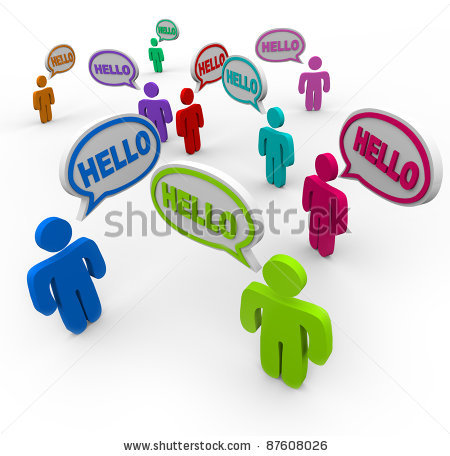 Find someone...1. who has lived abroad.2. who has a favourite book or film.3. who comes from a big family.4. whose name has a special meaning and or was  named after someone special.5. who would go back in time and stop something being invented, if they could.6. who has a favourite cartoon character.7. who has eaten something they consider exotic.8. who knows what three items they would take if they were sent to live on a space station for three months. 9. who knows what point in the future or in history they would visit if they had a time machine. 10. who is very competitive when they play sports or games.